6th grade ‘6to básico’AIM. To write simple english texts .Objetivo. Escribir textos simples en inglés.Paso a paso.1.-  Escribir en tu cuaderno de Inglés fecha y objetivo.2.-  Escribir  el título ‘Habilities’3.-  Hacer la actividad bajo el título.Actividad. Escribe una pequeña descripción tuya. Puedes agregar tu nombre, edad, gustos, preferencias, habilidades (recordar la clase pasada can-can´t) y la comida que te gusta. Puedes agregar, más información si lo deseas.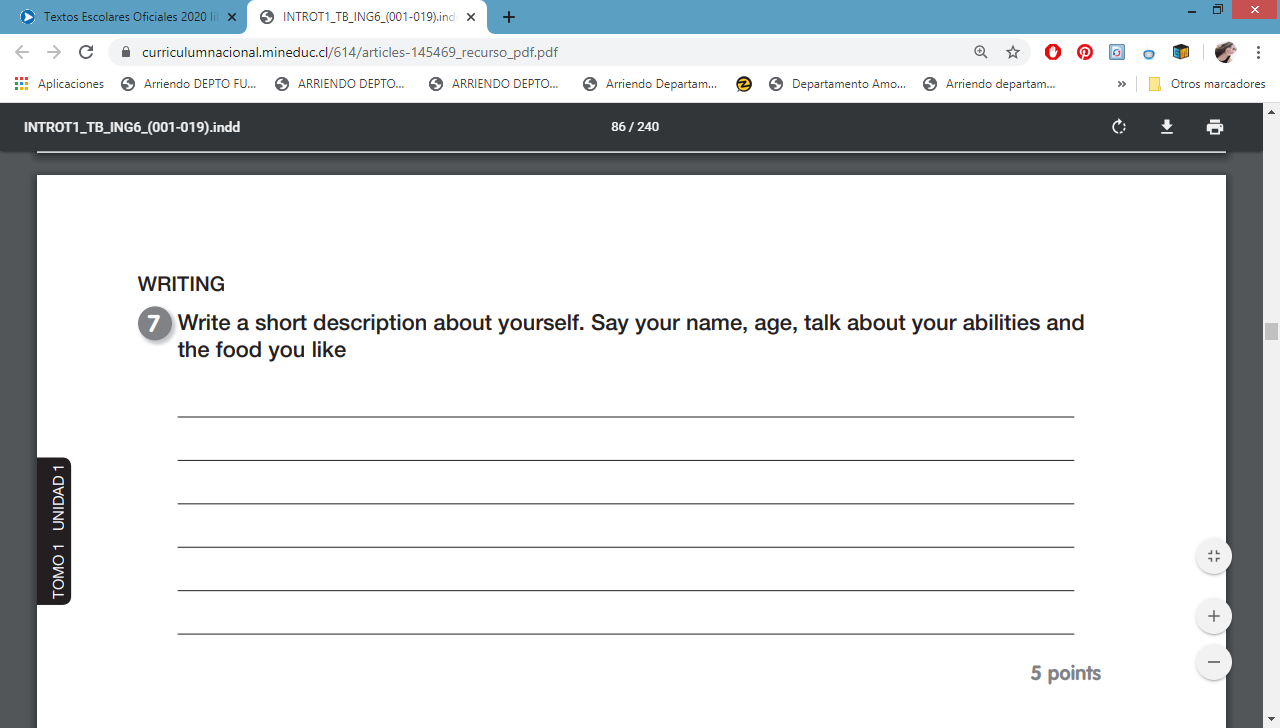 